ОСНОВНЫЕ ПРАВИЛА ПОСЕЩЕНИЯ БАССЕЙНАВ ДЕТСКОМ САДУ.Как в любом бассейне, здесь также действуют свои правила посещения.Перед заходом воду необходимо принять душ.В бассейне запрещается громко кричать и шуметь.Дети должны четко выполнять все инструкции педагога.Вход и выход осуществлять только с разрешения тренера.Все передвижения в чаше бассейна выполнять только шагом.Нельзя толкаться, топить друг друга.Пользоваться инвентарём только с разрешения тренера.Продолжительность занятия в бассейне четко регламентируется санитарными правилами и зависит от возраста ребенка:В младшей группе – 15-20 минут,В средней группе – 20-25 минут,В старшей группе – 25-30 минут,В подготовительной группе – 25-30 минут.ЗАНЯТИЯ ПЛАВАНИЕМ В ДЕТСКОМ САДУЗанятия плаванием в детском саду проводит инструктор по физической культуре. Инструктор не только проводит предварительные беседы с детьми, но и помогает детям при раздевании и принятии душа, высушивании волос после занятия.Занятия плаванием начинаются, как правило, с первых дней посещения ребенка детского садом. Как правило проводятся с утра. Это связано с тем, что после посещения бассейна при выходе на свежий воздух увеличивается вероятность заболеваний и переохлаждения, даже если волосы сухие.Занятия в бассейне проводятся в подгруппах.Детки, которые по каким-либо причинам не занимаются плаванием в детском саду, в это время играют в группе с воспитателем.Занятия проводятся в игровой форме, используется различный водный инвентарь: надувные круги, игрушки, плавательные доски, веревки и т.д. Количество игрушек соответствует количеству детей в одной учебной группе.Задачей минимум является ознакомление детей с водой, привыкание к ней, задача максимум – овладение основными видами плавания.Так, малышей из младшей группы учат в первую очередь не бояться воды, самостоятельно в нее заходить.Ребята из средней группы могут уже самостоятельно держаться на воде какое-то время и скользить по ней.В старшей группе дети осваивают азы «простого плавания»: координации движения рук и ног, правильному выдоху в воду.Кульминацией обучения становятся занятия в подготовительной группе, когда будущие дошколята могут показать высший класс – плавание спортивным стилем.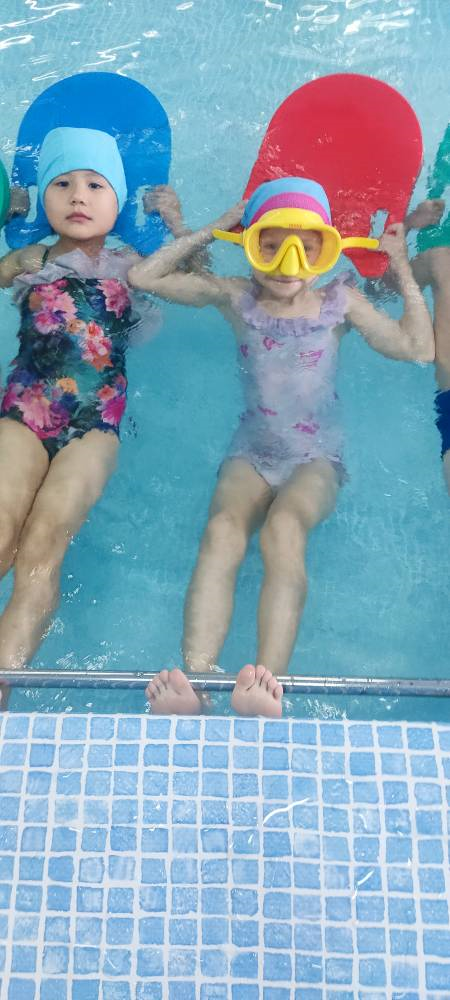 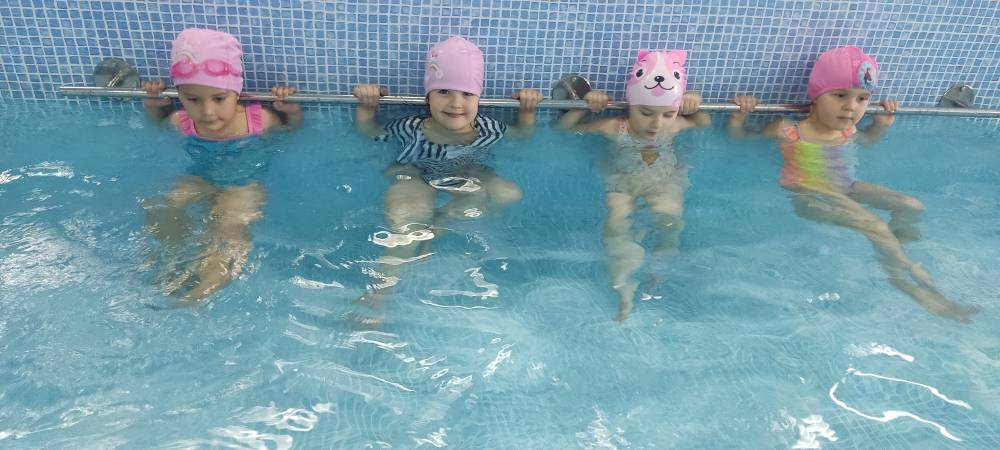 